 Fiche de renseignement (MAJEUR)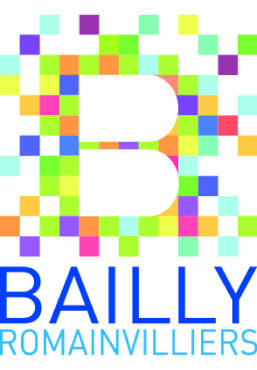 Maison Des Jeunesdu 01/07/2018 au 30/06/2019Identité et situation du Jeune :NOM : ……………………………………………………………………	Prénom : ……………………………………………………………..Date de naissance : ……../……../…………….			Sexe : F – MAdresse : …………………………………………….…………………	CP – VILLE : ………………………………………………………………………………………………………………………………………..	J’habite chez mes parents :  Oui 	 NonN° Mobile du Jeune : …...../…...../…...../……../……..	  	E-mail : …………………………………..…………………………… Lycéen(ne)  Etudiant(e) :Préciser niveau et spécialité : …………………………………………………………..…….……………………………….…………………………………………………...…………..……………….. Salarié / Employé : dans ce cas intitulé du poste occupé : ………………….…………………………………………………………………….………………………..…………………...…….…………………….. En recherche d’une formation ou d’un emploi, dans ce cas :inscrit et suivi par : 	 la Mission Locale 	ou  le pôle emploi 	ou  non inscrit Autre : Préciser ……..……………………………………………………………………………………………..……….…………………………………………………………………………………………………………Informations des parents ou représentant légauxPère (ou représentant légal) 					Mère (ou représentant légal)NOM : ………………………………………..……….……...…………..……	NOM : ………………………………………..……….…….....………………Prénom : ………….……………………………………….……….………..	Prénom : ………….……..………………………………….………………..Adresse : …………………..………………………..…...…………….……	Adresse : …………………………………………………….…………………………………………………………..…………………..….………….….…..	…………………...………………………………………….……………………...CP – VILLE : …………………………..………………...…………..……..	CP – VILLE : …….………………...………………………………………..Tél. Portable : …...../…...../…...../……../……..			Tél. Portable : …...../…...../…...../……../……..Tél. Domicile : …...../…...../…...../……../……..			Tél. Domicile : ……../……../……../……../……..AutorisationsJe soussigné(e) …………………………………………………………………………………………………………………………………………………………………………………………………………Autorise les agents du service jeunesse de Bailly-Romainvilliers à prendre, le cas échéant, toutes les mesures (soins, appel au secours, hospitalisation, actes chirurgicaux) rendues nécessaires en cas d’accident.Personne(s) à contacter en cas d’urgence (autre que parents ou représentants légaux)NOM Prénom : …………………………………………………………………. 	Tél. Portable : ……../……../……../……../……..NOM Prénom : …………………………………………………………………. 	Tél. Portable : ……../……../……../……../……..Atteste avoir pris connaissance du règlement intérieur de la structure : www.bailly-romainvilliers.frAtteste avoir conclu une police d’assurance en responsabilité civile.NOM de l’Assureur : …………………………………………………………………..…………	N° : …………………………………………………………..Déclare exact les informations portées sur cette fiche de renseignement.Fait le ……../………/201			Signature :